子どものプログラミング教育に関する情報交換会　申込書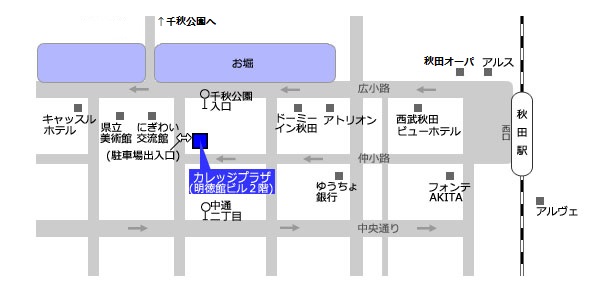 所属役職氏名情報交換会交流会※出・欠出・欠出・欠出・欠出・欠出・欠出・欠出・欠出・欠出・欠連絡ご担当者様役職・お名前連絡ご担当者様電話連絡ご担当者様FAX連絡ご担当者様メール